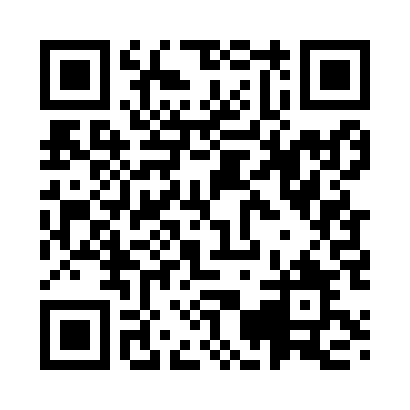 Prayer times for Urangan, AustraliaMon 1 Apr 2024 - Tue 30 Apr 2024High Latitude Method: NonePrayer Calculation Method: Muslim World LeagueAsar Calculation Method: ShafiPrayer times provided by https://www.salahtimes.comDateDayFajrSunriseDhuhrAsrMaghribIsha1Mon4:415:5711:523:155:476:582Tue4:425:5811:523:155:466:573Wed4:425:5811:523:145:456:564Thu4:435:5911:513:135:446:555Fri4:435:5911:513:135:436:546Sat4:436:0011:513:125:426:547Sun4:446:0011:513:115:416:538Mon4:446:0011:503:115:406:529Tue4:456:0111:503:105:396:5110Wed4:456:0111:503:095:386:5011Thu4:456:0211:493:095:376:4912Fri4:466:0211:493:085:366:4813Sat4:466:0311:493:075:356:4714Sun4:476:0311:493:075:346:4615Mon4:476:0411:483:065:336:4516Tue4:476:0411:483:065:326:4417Wed4:486:0411:483:055:316:4318Thu4:486:0511:483:045:306:4319Fri4:496:0511:483:045:296:4220Sat4:496:0611:473:035:296:4121Sun4:496:0611:473:025:286:4022Mon4:506:0711:473:025:276:3923Tue4:506:0711:473:015:266:3924Wed4:516:0811:473:015:256:3825Thu4:516:0811:463:005:246:3726Fri4:516:0911:462:595:246:3627Sat4:526:0911:462:595:236:3628Sun4:526:1011:462:585:226:3529Mon4:526:1011:462:585:216:3430Tue4:536:1111:462:575:206:34